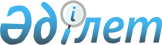 О внесении изменений в решение 26 сессии Нуринского районного маслихата от 27 марта 2014 года № 242 "Об утверждении Правил оказания социальной помощи, установления размеров и определения перечня отдельных категорий нуждающихся граждан Нуринского района"
					
			Утративший силу
			
			
		
					Решение VI сессии Нуринского районного маслихата Карагандинской области от 9 сентября 2016 года № 52. Зарегистрировано Департаментом юстиции Карагандинской области 21 сентября 2016 года № 3966. Утратило силу решением Нуринского районного маслихата Карагандинской области от 29 марта 2024 года № 82
      Сноска. Утратило силу решением Нуринского районного маслихата Карагандинской области от 29.03.2024 № 82 (вводится в действие по истечении десяти календарных дней после дня его первого официального опубликования).
      В соответствии с Законом Республики Казахстан от 23 января 2001 года "О местном государственном управлении и самоуправлении в Республике Казахстан", районный маслихат РЕШИЛ:
      1. Внести в решение 26 сессии Нуринского районного маслихата от 27 марта 2014 года № 242 "Об утверждении Правил оказания социальной помощи, установления размеров и определения перечня отдельных категорий нуждающихся граждан Нуринского района" (зарегистрировано в Реестре государственной регистрации нормативных правовых актов за № 2614, опубликовано в газете "Нұра" от 1 мая 2014 года № 18 (5355), в информационно-правовой системе "Әділет" 5 мая 2014 года), следующие изменения: 
      в Правилах оказания социальной помощи, установления размеров и определения перечня отдельных категорий нуждающихся граждан Нуринского района, утвержденных указанным решением: 
      абзацы третий и пятый пункта 12 изложить в новой редакции:
      "в связи с тяжелым материальным положением – в размере до 13 месячного расчетного показателя, единовременно;";
      "на оперативное лечение (операция) на основании копии выписного эпикриза из медицинского учреждения – в размере до 15 месячного расчетного показателя, единовременно;";
      пункт 26-2 изложить в новой редакции:
      "26-2. Социальный контракт активизации семьи заключается согласно формам, утверждаемым приказом Министра здравоохранения и социального развития от 17 мая 2016 года № 385 "Об утверждении форм документов для участия в проекте "Өрлеу" (зарегистрировано в Реестре государственной регистрации нормативных правовых актов за № 13773) ";
      подпункт 2) пункта 6 исключить.
      2. Настоящее решение вводится в действие со дня его первого официального опубликования. 
      СОГЛАСОВАНО:
      09 09 2016 год 
					© 2012. РГП на ПХВ «Институт законодательства и правовой информации Республики Казахстан» Министерства юстиции Республики Казахстан
				
      Председатель сессии

Э. Таттыбаев

      Секретарь районного маслихата

Т. Оспанов

      Руководитель государственного учреждения"Отдел занятости и социальныхпрограмм Нуринского района"_________________________ Г. Жупенова
